Фотоматериал предварительных собраний и заключительного собрания жителей с.Бураново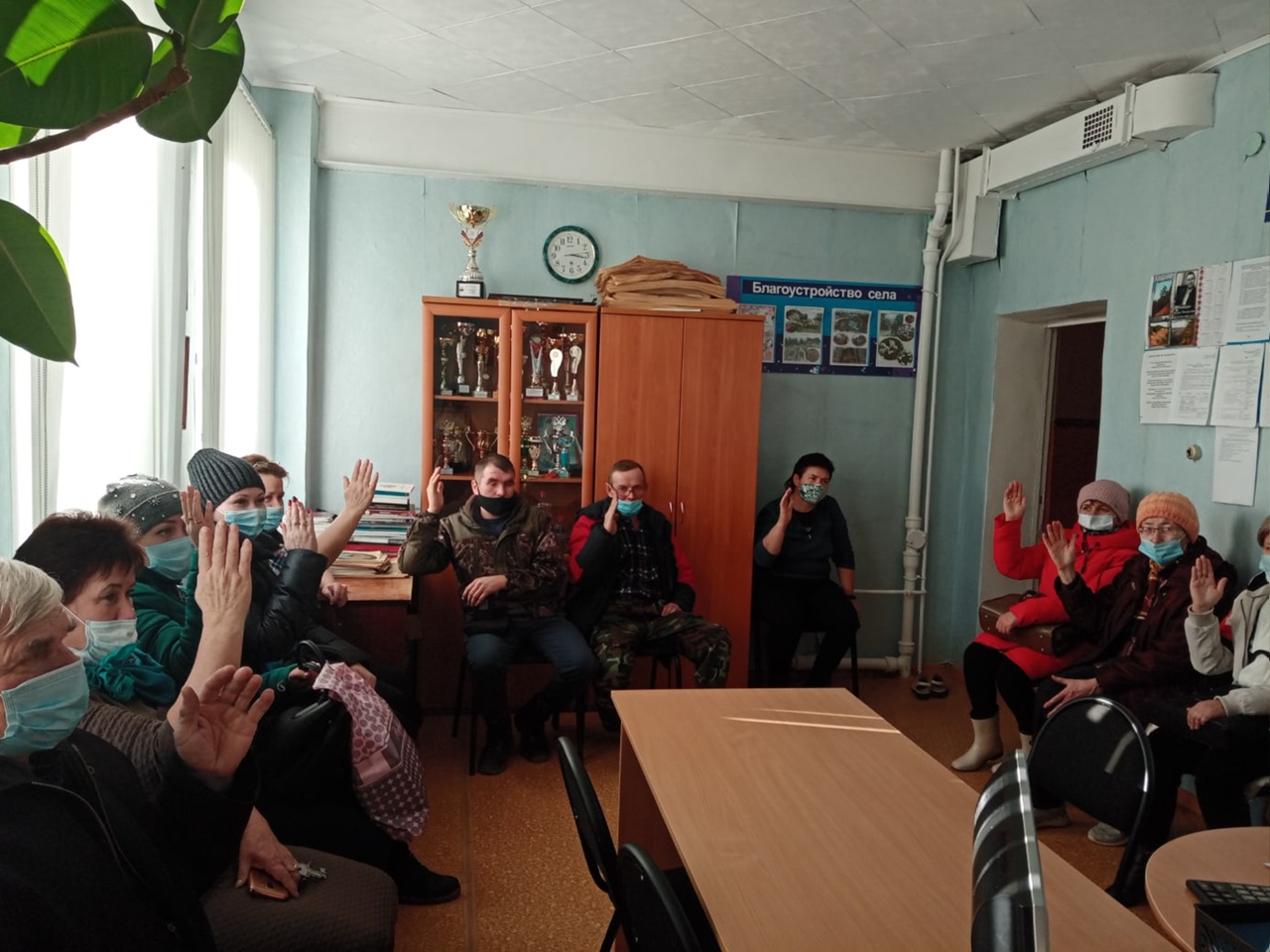 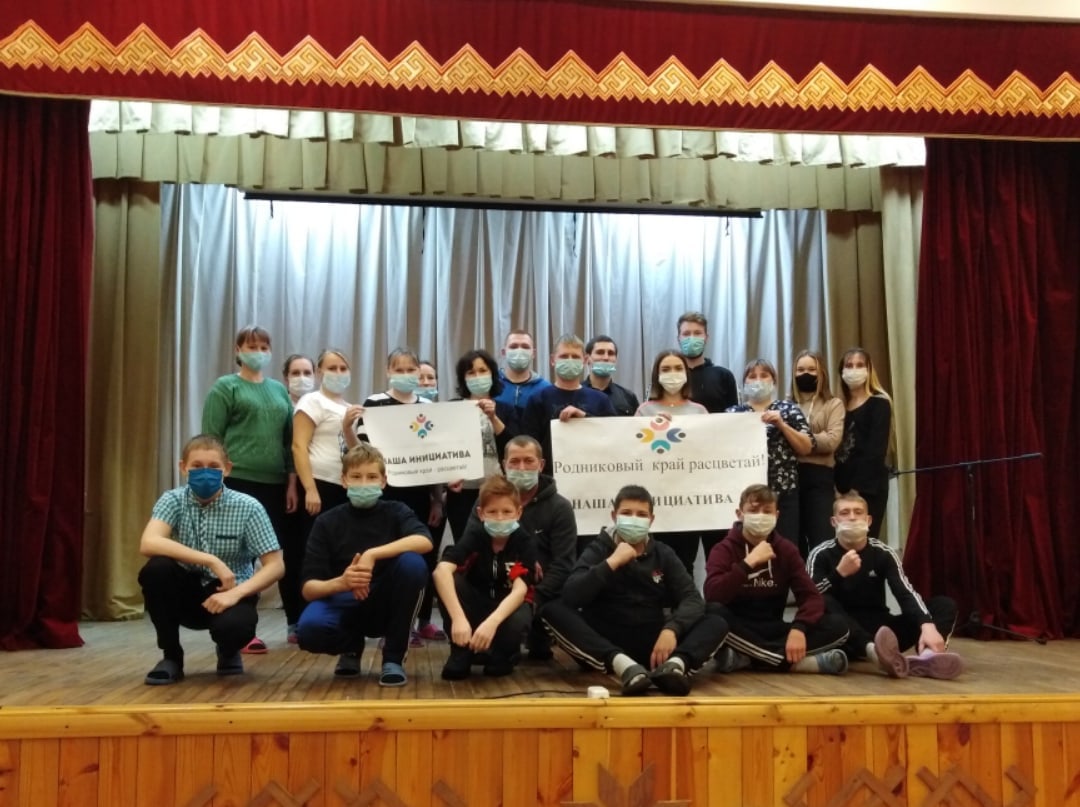 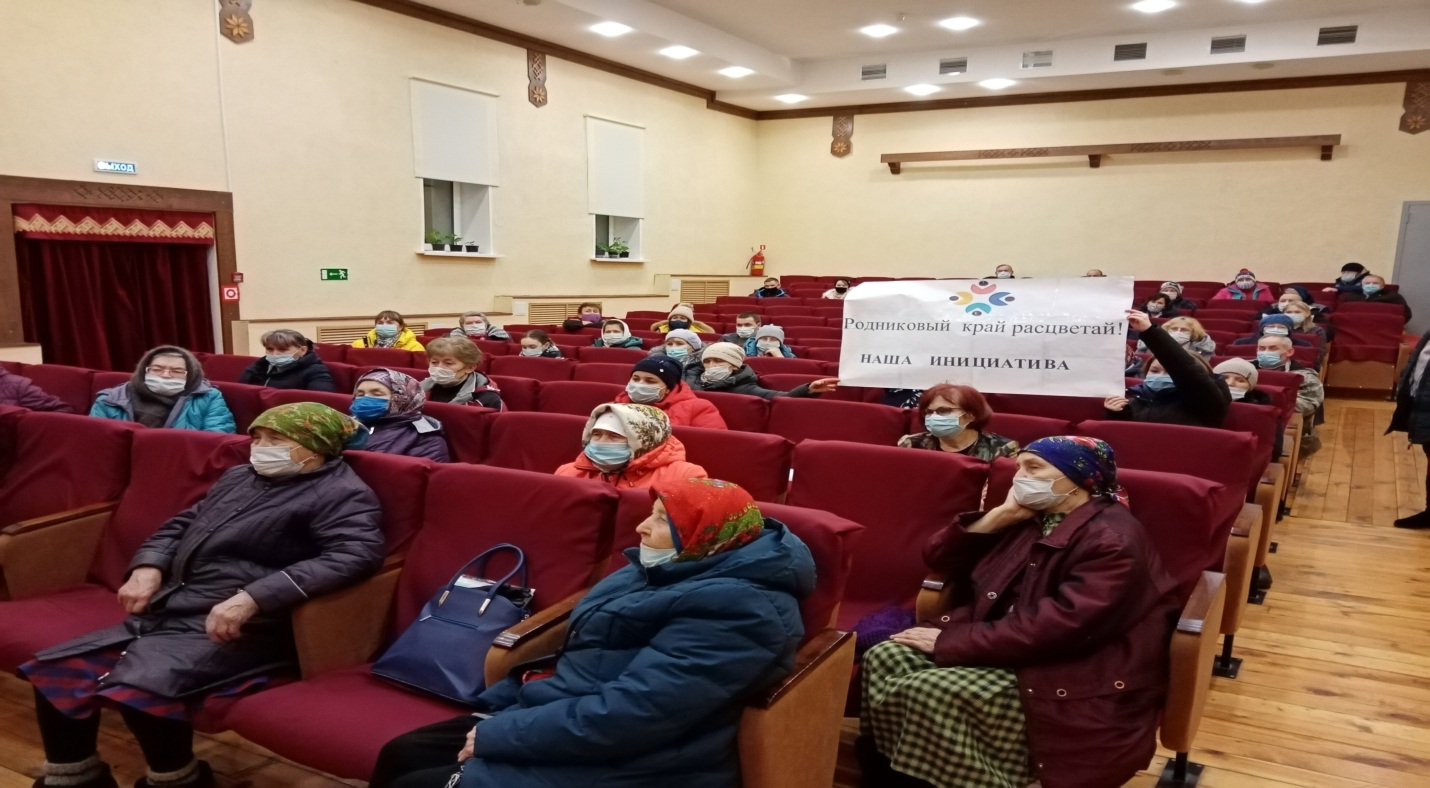 